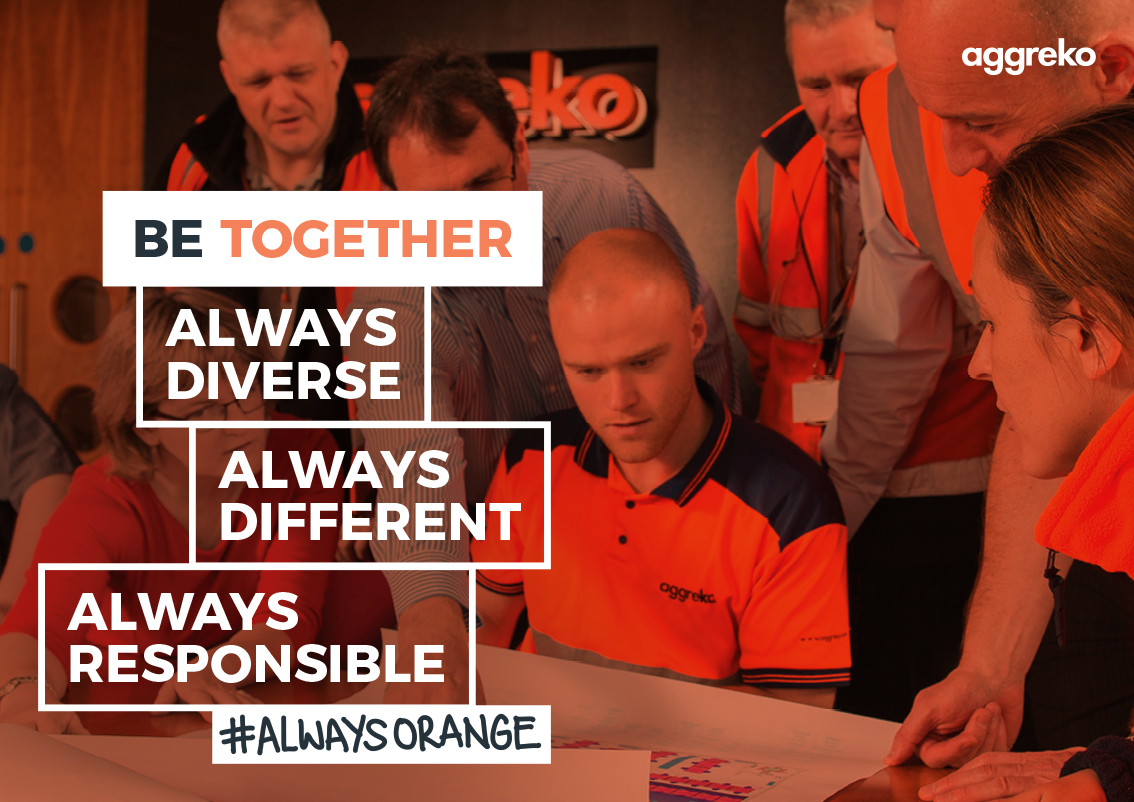 Unser Team am deutschen Hauptsitz in Dorsten (NRW) sucht Verstärkung als Projekt Koordinator (m/w)Was wir Ihnen bieten:Eine abwechslungsreiche und verantwortungsvolle Tätigkeit in einem modernen wachsenden UnternehmenEine sorgfältige EinarbeitungEin technologisch spannendes und innovatives UmfeldEntwicklungsperspektiven in einem erfolgreichen und international tätigem UnternehmenEinen sicheren Arbeitsplatz mit einer attraktiven VergütungSollten Sie Interesse an dieser abwechslungsreichen Tätigkeit in einem erfolgreichen, innovativen und etablierten Unternehmen haben, freuen wir uns über Ihre aussagekräftige Bewerbung unter Angabe Ihrer Gehaltsvorstellung, des nächstmöglichen Eintrittstermins sowie den gewünschten Einsatzort – online oder per E-Mail an hr@aggreko.de https://www.aggreko.com/de-de/careersIhre Aufgaben:Sie unterstützen unsere Projektleiter bei Projekten in der DACH- RegionSie übernehmen die Koordination mit externen und internen Partnern hinsichtlich der technischen Planung, Verhandlungen mit Auftragnehmern oder Lieferanten sowie der ServiceprozesseSie erstellen und gestalten technische Dokumente wie z.B. ServicemanualsSie unterstützen die Bereichsleitung im Rahmen von SonderprojektenIhr Profil:Innovative und kreative Herangehensweise an Projekte Eine Ausbildung als Kälte- und/oder Elektrotechnikmeister (m/w) oder eine vergleichbare Qualifikation im technischen Umfeld sowie erste Berufserfahrung im Projekt-SupportVerständnis für Baupläne, Zeichnungen sowie für Normen und RichtlinienInterkulturelle Kompetenz und Offenheit für NeuesSicherer Umgang mit Kunden, kommunikativ und dienstleistungsorientiertKenntnisse in den MS-Office-Anwendungen sowie MS ProjectFließende Deutsch- und gute Englischkenntnisse in Wort und Schrift